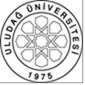 T.C. 	  	DEKANLIĞI/MÜDÜRLÜĞÜ 	  	Bölümü/Programı Mezuniyet Komisyonu Başkanlığına 	MEZUNİYET DÖNEMİ 	20___ / 20___   Güz / B ahar / Yaz U.Ü.Önlisans  ve Lisans Öğretim Yönetmeliği hükümleri  gereğince  müfredatımda  yer alan tüm dersleri   ve  çalışmaları başarı ile tamamlayarak  mezuniyet  için gerekli koşulları sağlamış bulunmaktayım. Mezuniyet   işlemlerinin  başlatılması için bilgilerinizi ve gereğini  arzederim. (Tarih) İmza   U.Ü.Ö n l i s an s  ve  Li s an s  Ö ğre ti m  Yön e tme l i ği   MADDE 37 – (1) Kayıtlı olduğu ön lis ans programında  en az 120 AKTS kredilik; lis ans programında en az 240 AKTS kredilik; Veteriner  Fakültes inde  en  az 300 AKTS  kredilik;  Tıp  Fakültes inde  is e en  az 360 AKTS  kredilik ders i baş arıyla  tamamlayan, genel not  ortalamas ı en  az 2.00 olan ve programa ait almas ı gereke n tüm ders lerin yükümlülüklerini yerine getiren öğrenciye, kayıtlı olduğu programın  lis ans veya ön lis ans diplomas ı, diploma eki ve not durum belges i (trans kript) verilir. GEÇİCİ MADDE 1 – (1) 2013-2014 Eğitim - Öğretim Yılı ve daha önces inde ünivers iteye   kayıt yaptıran öğrenciler, mezuniyet için  gereken  AKTS  kredi  yükünü  s ağlayamamaları  durumunda,  kayıtlı  oldukları  programların  tüm ders  ve  çalış malarından baş arılı olmaları ve GANO’s unun en az 2.00 olmas ı halinde mezun olmaya hak kazanır. 	NO T: 	İmza sahipleri formdaki bilgilerden sorumludur. RĠT -FR-ÖĠD-88/00 Öğrenci No Adı Soyadı Fakülte/Konservatuar/M.Yüksekokulu Program/Bölüm/Sınıf GSM/e-posta /                            @uludag.edu.tr YARIYIL / YIL SONU / BÜTÜNLEME SONU MEZUN EK SINAV SONU MEZUN YAZ ÖĞRETĠMĠ SONU MEZUN STAJ SONU MEZUN 